Name:___________________________SG MODULE 17: Observational Learning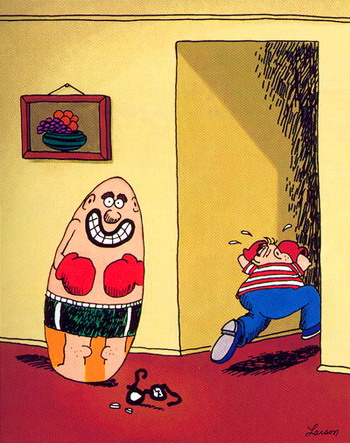 Watch a video on Albert Bandura and the Bobo Doll Experiment.  Explain the structure of the study and how consequences played into the results.Bandura theorized that we only learn when watching others under certain circumstances.  What requirements must be met in order to learn from others? Explain these in your own words.The Importance of Modeling: Can people choose to be role models?  Explain prosocial and antisocial role models and the types of behaviors they exhibit. Who are your role models?  Which ones do you think are:Prosocial					AntisocialWhat is the connection between media violence and real life? Complete the following statement: I believe the average U.S. student has witnessed about __________ murders and well over _______________ violent acts the end of the elementary school.Summarize the conclusions of the Commissions on Violence and Youth from the article.  Does this match what you see?